绍兴市公安局车载动态无线视频监控系统租赁项目公开招标文件招标编号:YH2020-10025目录第一部分 招标公告第二部分 投标须知第三部分 招标项目范围及要求第四部分 合同的主要条款第五部分 评标方法及标准第六部分 投标文件及其附件格式第一部分 招标公告第二部分 投标须知前附表一、总则1.项目说明1.1本招标文件适用于该项目的招标、投标、开标、资格审查及信用信息查询、评标、定标、合同、验收等行为（法律、法规另有规定的，从其规定）。1.2投标人一旦参与本次招标活动，即被视为接受了本招标文件的所有内容，如有任何异议，均应在法定时间内提出。1.3投标人须对所投产品、方案、技术、服务等拥有合法的占有和处置权，并对涉及项目的所有内容可能侵权行为指控负责，保证不伤害采购人的利益。在法律范围内，如果出现文字、图片、商标和技术等侵权行为而造成的纠纷和产生的一切费用，采购人概不负责，由此给采购人造成损失的，供应商应承担相应后果，并负责赔偿。供应商为执行本项目合同而提供的技术资料等归采购人所有。1.4本招标文件所称公章是指单位法定名称章或者冠以法定名称的投标业务专用章或单位法定名称电子公章。2.定义2.1政府采购当事人及监管部门：绍兴市公安局为本项目的采购人（合同中的甲方），耀华建设管理有限公司为采购代理机构，响应招标、参加投标竞争的法人、其他组织或者自然人为投标人，经评审产生并经批准的投标人为中标候选人，经公告无异议，并签订合同后的中标人为供应商（合同中的乙方），绍兴市财政局为政府采购监督管理部门。2.2“产品”系指供方按招标文件规定，经合法途径取得的，须向采购人提供的一切产品、保险、税金、安装、施工、调试、备品备件、工具、手册及其它有关技术资料和材料。2.3“服务”系指招标文件规定投标人须承担的安装、调试、技术协助、校准、培训、技术指导以及其他类似的义务。2.4“项目”系指投标人按招标文件规定向采购人提供的产品和服务。2.5“授权代表”系指法定代表人的被授权委托人。2.6“★”系指实质性指标要求条款，“▲” 系指主要性能指标要求条款。如任意一条打“★”的指标出现负偏离视为实质性不响应招标文件要求，作无效投标处理；如任意一条打“▲”的指标出现负偏离按评分标准作扣分处理。3.采购项目需要落实的政府采购政策3.1 本项目原则上采购本国生产的货物、工程和服务，不允许采购进口产品。除非采购人采购进口产品，已经在采购活动开始前向财政部门提出申请并获得财政部门审核同意，且在采购需求中明确规定可以采购进口产品（但如果因信息不对称等原因，仍有满足需求的国内产品要求参与采购竞争的，采购人、采购代理机构不会对其加以限制，仍将按照公平竞争原则实施采购）。3.2 节能环保要求3.2.1采购人拟采购的产品属于品目清单范围的，采购人及其委托的采购代理机构将依据国家确定的认证机构出具的、处于有效期之内的节能产品、环境标志产品认证证书，对获得证书的产品实施政府优先采购或强制采购。投标人须按招标文件要求提供相关产品认证证书。3.2.2采购人拟采购的产品属于政府强制采购的节能产品品目清单范围的，投标人未按招标文件要求提供国家确定的认证机构出具的、处于有效期之内的节能产品认证证书，投标无效。3.3小型、微型企业价格扣除。3.3.1小型、微型企业应当同时符合以下条件：（1）符合中小企业划分标准；（2）提供本企业制造的货物、承担的工程或者服务，或者提供其他小型、微型企业制造的货物。本项所称货物不包括使用大型企业注册商标的货物。小型、微型企业提供中型企业制造的货物的，视同为中型企业。3.3.2小型、微型企业应按照招标文件格式要求提供《中小企业声明函》。3.3.3对于非专门面向此类企业的项目，对小型和微型企业产品的投标价格给予6%的扣除，用扣除后的价格参与评审。3.3.4大中型企业和其他自然人、法人或者其他组织与小型、微型企业与组成联合体共同参加非专门面向中小企业的政府采购活动。联合协议中约定，小型、微型企业的协议合同金额占到联合体协议合同总金额30%以上的，可给予联合体2%的投标价格扣除。联合体各方均为小型、微型企业的，联合体视同为小型、微型企业。3.3.5符合《关于促进残疾人就业政府采购政策的通知》（财库〔2017〕141号）规定的条件并提供《残疾人福利性单位声明函》（附件1）的残疾人福利性单位视同小型、微型企业；3.3.6符合《关于政府采购支持监狱企业发展有关问题的通知》（财库[2014]68号）规定的监狱企业并提供由省级以上监狱管理局、戒毒管理局（含新疆生产建设兵团）出具的属于监狱企业证明文件的，视同为小型、微型企业。★4.特别说明：4.1供应商投标所使用的资格、信誉、荣誉、业绩与企业认证必须为投标单位所拥有。供应商投标所使用的采购项目实施人员必须为投标单位正式员工。4.2供应商应仔细阅读招标文件的所有内容，按照招标文件的要求提交投标文件，并对所提供的全部资料的真实性承担法律责任。4.3供应商在投标活动中提供任何虚假材料,其投标无效，并报监管部门查处；中标后发现的,中标人须依照《中华人民共和国消费者权益保护法》第49条之规定双倍赔偿采购人，且民事赔偿并不免除违法供应商的行政与刑事责任。二、招标文件1.招标方式1.1 本次招标采用公开招标方式进行。1.2 如某一标项投标人或实质性响应招标文件的投标人不足三家时，由采购人重新组织招标或按有关规定实施。1.3 本次招标设定限价，即招标公告中公布的各标项预算金额或最高限价（各标项之间的预算金额不能互相调整）。2.投标委托本项目为电子投标项目，授权代表不需要参加现场投标和开标。3.投标费用投标人应自行承担编制投标文件及参加本次投标所涉及的一切费用。不管投标结果如何，招标人对上述费用不负任何责任。中标人须向招标代理机构交纳代理服务费，具体详见投标人须知前附表。4.招标文件的修改4.1招标文件包括本招标文件及所有所述的招标答疑记录和发出的补充通知组成。4.2招标文件的澄清 投标人对招标文件如有疑点要求澄清，可用书面形式（包括并不仅限于纸质、信件和数据电文(包括电报、电传、传真、电子数据交换和电子邮件）等通知招标人，但通知不得迟于开标前7日使招标人收到，招标人将用书面形式予以答复。如有必要，可将不说明来源的答复发给所有投标人。4.3招标文件的修改4.3.1在投标截止时间前规定时间内，招标人有权修改招标文件，并发布更正补充公告，更正补充公告请自行登录浙江政府采购网或绍兴公共资源交易网公告页面中下载。通知中没有注明更改投标截止时间的视为截止时间不变。修改的文件作为招标文件的补充和组成部分，对所有投标人均有约束力。4.3.2为使投标人有足够的时间按修改文件要求修正投标文件，招标人可酌情推迟投标截止时间和开标时间，并将此变更通知投标人。在这种情况下，招标人与投标人以前在投标截止期方面的全部权力、责任和义务，将适用于延长后新的投标截止期。5.参考品牌本招标文件如涉及各类品牌、型号，则所述品牌、型号是结合实际现有情况的推荐性参考方案，投标方也可根据招标文件得要求推荐性能相当或高于、服务条款相等或高于、符合招标方实际业务需求其他同档次优质品牌的产品，进行方案优化。所投产品不在推荐品牌范围内的，需提供加盖原厂商公章的产品性能指标详细材料和证明其产品与推荐品牌同档次、具有可比性,且品牌、型号性能相当或高于、服务条款相等或高于、符合招标方实际业务需求同档次优质品牌的说明书，无法在投标文件中提供的，其投标可能会被拒绝（或作无效投标）。三、投标文件1.投标文件的语言及计量单位1.1投标人应仔细阅读招标文件中的所有内容，按照招标文件要求，详细编制投标文件，并保证投标文件的正确性和真实性。1.2 投标文件以及投标方与招标方就有关投标事宜的所有来往函电，均应以中文书写（技术术语除外）。1.3 投标计量单位，除招标文件中有特殊要求外，应采用中华人民共和国法定计量单位，货币单位：人民币元。1.4不按招标文件的要求提供的投标文件可能导致被拒绝。1.5投标文件的形式和效力1.5.1投标文件为电子投标文件，电子投标文件按“政采云供应商项目采购-电子招投标操作指南”及本招标文件要求制作、加密传输。1.5.2投标文件的效力：投标文件未在投标截止时间前完成传输的，视为投标文件撤回；投标文件未按时解密，亦视为投标文件撤回。2.投标文件的组成投标文件由“报价文件资料”、“商务技术（资信）文件资料”两部分组成,其中电子投标文件中所须加盖公章部分均应采用电子签章。2.1 “报价文件资料”应包含以下内容：2.1.1投标响应函（格式见第六部分附件）； 2.1.2开标一览表（格式见第六部分附件）；2.1.3小微企业声明函及证明资料（如有，格式见第六部分附件）；2.1.4残疾人福利性单位声明函（如有，格式见第六部分附件）。以上文件组成“报价文件资料”。投标人在“报价文件资料”中应对招标文件作实质性响应，该项内容将作为评标重要指标。2.2 “商务技术（资信）文件资料”应包括以下内容：2.2.1法定代表人授权委托书(个体工商户不需要提供，但经营者必须本人参加开标会，格式见第六部分附件)；2.2.2授权代表社保证明（格式见第六部分附件）；2.2.3法定代表人身份证明书（格式见第六部分附件）；2.2.4相关资质证明或文件复印件（加盖单位公章）；（均需加盖公章）：证明其符合《中华人民共和国政府采购法》规定的供应商基本条件和采购项目对供应商的特定要求（如果项目要求）的有关资格证明文件。（1）营业执照(或事业法人登记证或其他工商等登记证明材料)复印件、税务登记证(或其它缴纳证明材料)复印件、社保登记证（或其它缴纳证明材料）复印件；实施“五证合一、一照一码”登记制度改革的，只需提供改革后取得的营业执照复印件 ；金融、保险、通讯等特定行业的全国性企业所设立的区域性分支机构，以及个体工商户、个人独资企业、合伙企业，如果已经依法办理了工商、税务和社保登记手续，并且获得总公司（总机构）授权或能够提供房产权证或其他有效财产证明材料（在投标文件中提供相关材料），证明其具备实际承担责任的能力和法定的缔结合同能力，可以独立参加政府采购活动，由单位负责人签署相关文件材料；（2）2018年度或2019年度资产负债表等财务报表资料文件(新成立的公司，必须提供情况说明)；（3）具有履行合同所必需的设备和专业技术能力的承诺函；（4）参加本次政府采购活动前三年内，在经营活动中没有重大违法记录的声明（需要特别声明“没有因违反《浙江省政府采购供应商注册及诚信管理暂行办法》被列入‘黑名单’，在处罚有效期”）；（5）提供自招标公告发布之日起至投标截止日内任意时间通过“信用中国”网站（www.creditchina.gov.cn）、中国政府采购网（www.ccgp.gov.cn）查询网页截图（未被列入失信被执行人、重大税收违法案件当事人名单、政府采购严重违法失信行为记录名单），以开标当日采购人或采购代理机构核实的查询结果为准；（6）提供依法缴纳税收和社会保障资金的良好记录证明，税收和社保证明打印时间不得早于投标截止时间前1个月； （7）符合特定资格条件（如果项目要求）的有关证明材料（复印件）；2.2.5投标人应提供针对项目的完整技术解决方案：针对本项目的完整技术解决方案和实施方案；详细阐述项目方案的实现思路及关键技术；符合本项目对当前和未来发展的要求；以及对功能设计和实施计划的建议；如果本项目涉及硬件设备采购，还需提供相关设备完整配置方案（设备名称、品牌、规格型号、数量、主要技术参数等），提供主要投标产品的技术参数证明材料（如原厂技术说明、官网截图、产品彩页等），明确表示该项指标所涉及的软硬件是标准配置还是选择配置（所有技术指标表述均应采用中文，如当前公布的技术指标只有英文表述的，必须由投标人作出中文注释，否则任何含糊不清的表述导致评标委员会技术扣分直至认定为投标无效都将是投标人的责任）。本项目如需采购政府强制采购的节能产品的或投标人提供的产品是环境标志产品，投标人须按格式提供节能产品、环境标志产品认证证书复印件。2.2.6优惠条件：投标人承诺给予招标人的各种优惠条件，包括设备价格、运输、保险、安装调试、付款条件、技术服务、售后服务等方面的优惠；当优惠条件涉及“报价单”中的各项费用时，必须与投标价格相统一；（如果有）2.2.7提供相关标段成功案例。应有需方名称及联系电话，提供最终用户合同复印件及中标通知书复印件（加盖单位公章）（如无独立法人资格的分公司（如金融、保险、通讯等特定行业的全国性企业所设立的区域性分支机构）参加投标的，投标时提供的人员、业绩、荣誉、知识产权、项目案例等，必须为投标分公司本身所具有，总公司或其他分公司的人员、业绩、荣誉、知识产权、项目案例等，不能作为该投标分公司的文件予以确认。）；2.2.8投标人在投标文件技术偏离说明表中，应对项目技术规范和服务要求中所提出各项要求进行答复、说明和解释。如果投标人在技术偏离表中注明无偏离，评标结束后、签订采购合同前又认为其实际产品与投标技术需求不一致的，视为投标人在投标有效期内对其投标文件进行了实质性修改，其投标将被追认为无效。采购代理机构将把这一情况报送采购监管部门。2.2.9针对本项目建设的详细实施计划。本项目详细工作实施组织方案，包括(但不限于)以下内容：组织机构、工作时间进度表、工作程序和步骤、管理和协调方法、关键步骤的思路和要点。（如果有）2.2.10非本地投标人售后服务机构证明材料。非本地投标人在绍兴的分公司（需提供本地工商注册登记资料）或办事处（需提供本地国内经济合作办注册资料）或符合本项目服务能力并签订合作协议的第三方机构或者在中标（成交）公示后在本地设立售后服务机构作为常驻服务和技术支持机构；（如果有）2.2.11未尽事宜请各投标单位按评分细则和相对应标项相关要求制作(重要)；2.2.12投标人需要说明的其他文件和说明（格式自拟）。以上文件组成“商务技术（资信）文件资料”。投标人在“商务技术（资信）文件资料”中应对招标文件作实质性响应，该项内容将作为评标重要指标。投标人不按招标文件的要求提供的投标文件，可能会被评标委员会视为未实质性响应，其风险应由投标人自行承担。注：复印件应加盖投标人公章3.投标报价3.1投标人应按招标文件中《开标一览表》等附表要求填写。3.2报价为购买货物或服务需缴纳的所有税费及其他包括知识产权在内的一切相关费用。3.3招标文件未列明，而投标人认为必需的费用也需列入报价。3.4对于可能有配件、耗材、选件和特殊工具的服务，还应填报投标设备配件、耗材、选件表和备件及特殊工具清单，注明品牌、型号、产地、功能、单价、批量折扣等内容，该表格的格式由投标人自行设计。3.5投标报价只允许有一个报价，有选择的报价将不予接受（除指定外）。4.投标文件的有效期4.1投标有效期为从提交投标文件的截止之日起90天。投标人的投标文件中承诺的投标有效期少于招标文件中载明的投标有效期的，投标无效。4.2在特殊情况下，招标人可与投标人协商延长投标书的有效期，这种要求和答复均以书面形式进行。4.3投标人可拒绝接受延期要求而不会导致投标保证金被没收。同意延长有效期的投标人不能修改投标文件。5.投标文件的规定5.1投标文件由“商务技术（资信）文件资料”、“报价文件资料”两部分文件组成，应按统一格式填写。5.2投标文件须按附件格式要求进行电子签章，投标人应写全称。5.4投标文件不得涂改，若有修改错漏处，须加盖单位公章或者法定代表人或其授权代表签字或盖章。5.5投标文件因字迹潦草或表达不清所引起的后果由投标人负责。5.6投标人应认真阅读招标文件中所有的内容。如果投标人编制的投标文件实质上不响应招标文件的要求，其投标文件将被招标人拒绝。5.7电子投标文件部分：投标人应根据“政采云供应商项目采购-电子招投标操作指南”及本招标文件规定的格式和顺序编制电子投标文件并进行关联定位。6.投标文件的提交投标人应按“招标公告”规定的时间、方式将投标文件提交给采购代理机构，采购代理机构将拒绝接受逾期提交的投标文件。7.投标文件的补充和修改供应商应当在投标截止时间前完成电子交易文件的传输递交，投标截止时间前可以补充、修改或者撤回电子交易文件。补充或者修改电子交易文件的，应当先行撤回原文件，补充、修改后重新传输递交。投标截止时间前未完成传输的，视为投标文件撤回。四、开标和评标1．电子招投标开标及评审程序1.1投标截止时间后，主持人宣布开标会开始。1.2投标人登录政采云平台，用“项目采购-开标评标”功能对电子投标文件进行在线解密。在线解密电子投标文件时间为开标时间起30分钟内。1.3评标委员会对资格和商务技术响应文件进行评审。1.4主持人宣布商务技术得分及无效（废）投标情形（如有），公布经商务技术（资信）评审符合招标文件要求的投标人名单及其商务技术得分。1.5启封报价文件资料，主持人宣读投标人名称、投标价格和投标文件的其他内容。未宣读的投标报价和招标文件未允许提供的备选投标方案等实质性内容，评标时不予承认。1.6评标委员会对投标文件报价文件资料进行评审，核准投标报价及计算价格分，汇总商务技术分、价格分，根据得分排序确定中标候选人。1.7主持人公布评标结果。特别说明：政采云公司如对电子化开标及评审程序有调整的，按调整后的程序操作。2.采购过程中出现以下情形，导致电子交易平台无法正常运行，或者无法保证电子交易的公平、公正和安全时，采购组织机构可中止电子交易活动：2.1电子交易平台发生故障而无法登录访问的； 2.2电子交易平台应用或数据库出现错误，不能进行正常操作的；2.3电子交易平台发现严重安全漏洞，有潜在泄密危险的；2.4病毒发作导致不能进行正常操作的； 2.5其他无法保证电子交易的公平、公正和安全的情况。    出现前款规定情形，不影响采购公平、公正性的，采购组织机构可以待上述情形消除后继续组织电子交易活动，也可以决定某些环节以纸质形式进行；影响或可能影响采购公平、公正性的，应当重新采购。3.评标3.1评标委员会由招标采购单位依法组建，负责评标活动。评标委员会遵循公开、公平、公正、科学合理、竞争择优的原则。3.2评标委员会由采购人代表和有关方面的专家组成，成员人数为五人以上单数。3.3评标委员会负责对投标人资格的最终审定。3.4评标委员会可以要求投标人对其投标文件中含义不明确的内容作必要的澄清或者说明，但澄清或者说明不得超过投标文件的范围或者改变投标文件的实质性内容。评审中需要供应商对投标、响应文件作出澄清、说明或者补正的，评标委员会和供应商应当通过政采云平台交换数据电文。给予供应商提交澄清说明或补正的时间不少于半小时，供应商已经明确表示澄清说明或补正完毕的除外。供应商通过政采云平台交换的数据电文必须进行电子签章。3.5评标委员会对投标文件的判定，只依据投标文件和招标文件内容本身，不依据任何外来证明。3.6评标委员会不向落标方解释落标的原因。4.投标文件的初审鉴定4.1资格性审查4.1.1依据法律、法规和招标文件规定，评标委员会对投标人进行资格审查，以确定投标人是否具备投标资格。4.2符合性审查4.2.1评标时，评标委员会将首先评定每份投标文件是否在实质上响应了招标文件要求。所谓实质上的响应，是指投标文件与招标文件的所有实质性条款、条件和要求相符，无显著差异或保留，或者对合同中约定的采购人的权利和投标人的义务方面造成重大的限制，纠正这些显著差异或保留将会对其他实质上响应招标文件要求的投标文件的投标人的竞争地位产生不公正的影响。评标委员会决定投标文件的响应性只根据投标文件本身的内容，而不寻求外部证据。4.3如果投标文件实质不响应招标文件的各项要求，评标委员会将予以拒绝，并且不允许投标人通过修改或撤销其不符合要求的差异或保留，使之成为具有实质性响应的投标。5.投标文件报价出现前后不一致的，按照下列规定修正：5.1投标文件中开标一览表（报价表）内容与投标文件中相应内容不一致的，以开标一览表（报价表）为准；5.2大写金额和小写金额不一致的，以大写金额为准；5.3单价金额小数点或者百分比有明显错位的，以开标一览表的总价为准，并修改单价；5.4总价金额与按单价汇总金额不一致的，以单价金额计算结果为准。同时出现两种以上不一致的，按照前款规定的顺序修正。修正后的报价按照财政部公布第87号令 《政府采购货物和服务招标投标管理办法》第五十一条第二款的规定经投标人确认后产生约束力，投标人不确认的，其投标无效。6.投标文件的评审、比较和否决6.1评标委员会将对在实质上响应招标文件要求的投标文件进行评估和比较。6.2在评审过程中，评标委员会可以书面形式要求投标人就投标文件含义不明确的内容可对其通过政采云平台进行书面说明并提供相关材料，但不得超过投标文件的范围或者改变投标文件的实质性内容。6.3在评标过程中，如发现与招标文件要求相偏离的，评标委员会可对其偏离情形进行必要的核实。6.4在评审过程中，如属于实质性偏离或符合无效响应条件的，应当询问相关投标人，并可对其通过政采云平台进行线上确认，但不允许对偏离条款进行补充、修正或撤回。6.5比较与评价。评标委员会应当按照评标标准，对符合性审查合格的投标文件进行商务和技术评估，综合比较与评价。6.6汇总（商务技术得分情况）。评标委员会各成员应当独立对每个投标人的商务技术（资信）文件进行评价，并汇总商务技术得分情况。6.7 报价审核。对符合采购需求且通过商务技术（资信）评审的投标人的报价的合理性、准确性等进行审查核实。6.7.1评标委员会认为投标人的报价明显低于其他通过符合性审查投标人的报价，有可能影响产品质量或者不能诚信履约的，应当要求其在评标现场合理的时间内通过政采云平台提供线上说明，必要时提交相关证明材料。6.7.2根据财政部发布的《政府采购促进中小企业发展暂行办法》规定，对于非专门面向中小企业的项目，对小型和微型企业产品的价格给予一定的扣除，用扣除后的价格参与评审。6.7.3如需投标价格修正，按财政部87号令第五十九条的规定对投标价格进行修正。6.8评标委员会依据招标文件规定的评标标准和方法，对投标文件进行评审和比较后，向耀华建设管理有限公司提供书面评标报告，并按得分高低排序推荐中标候选供应商。7.投标文件的澄清对投标文件中含义不明、表述不一致或有明显计算错误等内容，评标委员会将对投标人进行询标，并可要求投标人作澄清，作为投标文件的补充部分，但澄清的内容不得改变投标文件的实质性内容。8.无效投标的情形投标文件有下列情形之一的作无效投标处理：8.1未按照招标文件规定要求签署、盖章的；8.2单位负责人为同一人或者存在直接控股、管理关系的不同供应商参加同一合同项下的政府采购活动的（均无效）；8.3为采购项目提供整体设计、规范编制或者项目管理、监理、检测等服务的供应商参加该采购项目的其他采购活动的； 8.4投标人不具备招标文件中规定的资格要求的（投标人未提供有效的资格证明文件的，视为投标人不具备招标文件中规定的资格要求）；8.5《法定代表人授权委托书》或《法定代表人身份证明书》填写不全、错误、未加盖公章(《法定代表人授权委托书》要求“公章”和“签字或盖章”缺一不可）的；8.6授权代表非投标单位正式职工的（以社保证明为准，如授权代表为离退休返聘人员的，需提供退休证明及单位聘用证明）；8.7投标文件中的投标函未加盖投标人的企业公章或填写不全的；8.8报价一经涂改，未在涂改处加盖投标单位公章或者未经法定代表人或其授权代表签字或盖章的；8.9未按招标文件规定的格式填写，或对招标服务或技术或产品等要求未详细应答或应答内容不全、有缺失的,经评标委员会认定为无法评审的；8.10出现同一标的物或本次招标产品(服务)内的主要产品(重要组成部分)出现商务技术（资信）文件资料、报价文件资料描述不一致或前后描述不一致，经评标委员会认定后为无法评审的；8.11《技术偏离说明表》不真实填写或弄虚作假的；8.12投标文件含有采购人不能接受的附加条件；8.13评标委员会认为投标人的报价明显低于其他通过符合性审查投标人的报价，有可能影响产品质量或者不能诚信履约的，应当要求其在评标现场合理的时间内提供书面说明，必要时提交相关证明材料，投标人不能证明其报价合理性的；8.14报价超过招标文件中规定的预算金额或最高限价的；8.15投标文件“商务技术（资信）文件资料”部分中出现《开标一览表》相关内容的；8.16采购人拟采购的产品属于政府强制采购的节能产品品目清单范围的，投标人未按招标文件要求提供国家确定的认证机构出具的、处于有效期之内的节能产品认证证书的；8.17《开标一览表》填写不完整或字迹不能辨认或有漏项的，经评标委员会认定属于重大偏差的；8.18投标人对根据修正原则修正后的报价不确认的；8.19投标人提供虚假材料投标的（包括但不限于以下情节）；8.19.1使用伪造、变造的许可证件；8.19.2提供虚假的财务状况或者业绩；8.19.3提供虚假的项目负责人或者主要技术人员简历、劳动关系证明；8.19.4提供虚假的信用状况；8.19.5其他弄虚作假的行为。8.20下列情形之一的，视为投标人串通投标，其投标无效：8.20.1不同投标人的投标文件由同一单位或者个人编制；8.20.2不同投标人委托同一单位或者个人办理投标事宜；8.20.3不同投标人的投标文件载明的项目管理成员或者联系人员为同一人；8.20.4不同投标人的投标文件异常一致或者投标报价呈规律性差异；8.20.5不同投标人的投标文件相互混装；8.20.6有二份及二份以上投标文件的相互之间有特别相同或相似之处②两家或两家以上投标人提供的投标文件出自同一终端设备的，或在相同Internet主机分配地址（相同IP地址）报名或网上投标的，且经询标澄清投标人无令人信服的理由和可靠证据证明其合理性的，经评标委员会半数以上成员确认有串通投标嫌疑的。8.21有下列情形之一的，属于恶意串通，其投标无效：8.21.1供应商直接或者间接从采购人或者采购代理机构处获得其他供应商的相关情况并修改其投标文件或者响应文件；8.21.2供应商按照采购人或者采购代理机构的授意撤换、修改投标文件或者响应文件；8.23.3供应商之间协商报价、技术方案等投标文件或者响应文件的实质性内容；8.21.4属于同一集团、协会、商会等组织成员的供应商按照该组织要求协同参加政府采购活动；8.21.5供应商之间事先约定由某一特定供应商中标、成交；8.21.6供应商之间商定部分供应商放弃参加政府采购活动或者放弃中标、成交；8.21.7供应商与采购人或者采购代理机构之间、供应商相互之间，为谋求特定供应商中标、成交或者排斥其他供应商的其他串通行为。8.22评标委员会认定有重大偏差或实质性不响应招标文件要求的；8.23其他违反法律、法规的情形。9.评标过程保密9.1评审活动在严格保密的情况下进行。评审过程中凡是与采购响应文件评审和比较、中标成交供应商推荐等评审有关的情况和评审文件的，以及涉及国家秘密和商业秘密等信息，评审委员会成员、采购人和采购代理机构工作人员、相关监督人员等与评审有关的人员应当予以保密。9.2在评标期间，投标人企图影响招标人或评标委员会的任何活动，都将导致投标被拒绝，并由其承担相应的法律责任。五、授予合同1.中标条件1.1投标文件基本符合招标文件要求；1.2投标人有很好的执行合同的能力；1.3实施方案最合理并对招标人最为有利，最大限度满足招标文件的要求；1.4投标人能够提供质量技术、商务经济占综合优势的系统及服务。1.5招标人将把中标通知书授予最佳投标者，但最低价不是中标的绝对保证。2.中标确认2.1采购人应当自收到评标报告之日起５个工作日内，在评标报告确定的中标候选人名单中按顺序确定中标人。2.2采购人在收到评标报告5个工作日内未按评标报告推荐的中标候选人顺序确定中标人，视同按评标报告推荐的顺序确定的中标候选人为中标人。2.3采购人应在确认中标人前再次对资格条件和相关证件材料进一步查验核实。3．中标通知3.1采购代理机构对中标结果在指定媒体（浙江政府采购网http://zfcg.czt.zj.gov.cn、绍兴公共资源交易网http://ggb.sx.gov.cn）发布中标公告，中标公告期限为1个工作日。3.2在采购代理机构发出中标通知书前，中标供应商如有违反有关法律法规和本项目要求行为的，则取消该投标人的中标资格。3.3采购代理机构对中标结果不作任何说明和解释，也不回答任何提问。4．履约保证金4.1采购人在签订合同时，按合同法规定可向中标人收取不高于中标额的5％的履约保证金，采购人不得以供应商事先提交履约保证金作为签订合同的条件。鼓励采购人根据项目特点、供应商诚信等情况免收履约保证金或降低缴纳比例。4.2供应商在履行完合同约定事项后，采购人应及时退还履约保证金。4.3供应商以银行、保险公司出具保函形式提交履约保证金的，采购人不得拒收。5．合同备案5.1中标人应当在中标通知书发出之日起7个工作日内与采购人签订合同，自采购合同签订之日起3个工作日内，将采购合同原件报耀华建设管理有限公司备案。5.2未领取中标通知书，采购双方自行签订的合同不予备案。6.验收6.1采购人组织对供应商履约的验收。大型或者复杂的政府采购项目，应当邀请国家认可的质量检测机构参加验收工作。验收方成员应当在验收书上签字，并承担相应的法律责任。如果发现与合同中要求不符，供应商须承担由此发生的一切损失和费用，并承担相应的法律责任。6.2采购人可以邀请参加本项目的其他投标人或者第三方机构参与验收。参与验收的投标人或者第三方机构的意见作为验收书的参考资料一并存档。6.3 采购人负责加强对中标人的履约管理，并按照采购合同约定，及时向中标人支付采购资金。对于中标人违反采购合同约定的行为，采购人应当及时处理，依法追究其违约责任。7. 售后服务考核采购代理机构将联合政府采购监管部门不定期对合同的履约情况进行检查，发现未按合同规定进行履约的，有弄虚作假，偷工减料，以次充好等情形，达不到国家、行业有关标准和商务技术（资信）文件规定的，一经查实，由政府采购监督管理部门给予相应处罚。六、质疑与投诉根据《中华人民共和国政府采购法》、《中华人民共和国政府采购法实施条例》（国务院第658号令）、《政府采购质疑和投诉办法》（财政部第94号令）、《财政部关于加强政府采购供应商投诉受理审查工作的通知》(财库〔2007〕1号)和《浙江省政府采购供应商质疑处理办法》（浙财采监[2012]18号）的规定，政府采购供应商可以依法提起质疑和投诉。1.供应商询问供应商对政府采购活动事项有疑问的，可以向采购代理机构提出询问，采购代理机构将对供应商依法提出的询问作出答复，但答复的内容不得涉及商业秘密。2.供应商质疑2.1供应商认为采购文件、采购过程和成交结果使自己的权益受到损害的，可以在知道或者应知其权益受到损害之日起七个工作日内，以书面形式向采购代理机构提出质疑，否则，采购代理机构不予受理：（1）对采购文件提出质疑的，质疑期限为供应商获得采购文件之日或者招标公告期限届满之日起计算，但采购文件在招标公告期限届满之日后获得的，应当自招标公告截止之日起计算，且应当在采购响应截止时间之前提出。（2）对采购过程提出质疑的，质疑期限为各采购程序环节结束之日起计算。（3）对采购结果提出质疑的，质疑期限自采购结果公告（包括公示、预公告、结果变更公告等）期限届满之日起计算。（4）供应商应在法定质疑期内一次性提出针对同一采购程序环节的质疑。3.供应商提交的质疑书需一式三份，质疑书至少应包括下列主要内容：（1）质疑人的名称、地址、邮政编码、联系人、联系电话，以及被质疑人名称及联系方式；（2）被质疑采购项目名称、编号及采购内容；（3）具体、明确的质疑事项和与质疑事项相关的请求（4）事实依据；（5）必要的法律依据；（6）认为自己合法权益受到损害或可能受到损害的相关证据材料；（7）提出质疑的日期。（8） 质疑书应当署名。质疑人为自然人的，应当由本人签字并附有效身份证明；质疑人为法人或其他组织的，应当由法定代表人或主要负责人签字（或盖章）并加盖单位公章。（9） 质疑人因故不能自行办理质疑事项的，可以委托代理人办理质疑事宜，但应当向被质疑人提交授权委托书，并载明委托代理的具体权限和事项。（10）质疑人提供的相关材料中有外文资料的，应当将与质疑相关的外文资料完整、客观、真实地翻译为中文，并注明翻译人员姓名、工作单位、联系方式等信息。4.采购代理机构应当在收到供应商的书面质疑后七个工作日内作出答复，并以书面形式通知质疑供应商和其他与质疑处理结果有利害关系的政府采购当事人，但答复的内容不得涉及商业秘密。5.询问或者质疑事项可能影响采购结果的，采购人应当暂停签订合同，已经签订合同的，应当中止履行合同。第三部分 项目技术规范和服务要求一、项目概述随着4G业务的发展，无线视频监控在现场取证及应急指挥工作中得到广泛应用。警用执法、安全保卫、应急指挥等多种领域对移动视频监控的需求越来越迫切。车载动态取证系统拥有反应灵活的特点，通过无线实时视频将现场情况及时传回指挥中心，便于远程指挥和调度，极大地缩短反应时间，增强应急能力。同时，考虑到目前我市公共交通发展随着城市社会经济快速发展、群众生活水平不断提高的需求，已经形成一定规模，全市有超过1800辆公交车。公交出行的安全也越来越受到公安机关的重视，我市公安信息化提出了社会资源整合的要求，需要将公交车辆的车载视频录像进行中心备份，确保广大市民的出行安全，以实现重大事故警报与取证，方便公安办案快速方便。租赁规模：高清车载取证系统34套、公交车载录像数据WiFi采集系统1套。二、系统功能实现2.1 4G高清车载取证系统视音频系统贯穿在整个动态取证系统的日常工作、应急受理、指挥调度、管理系统等各种活动中，是整个指挥系统最有效的信息获取、协调指挥的手段之一；是指挥系统与指挥人员人机交互的最主要的表现形式。其具体应具有如下基本功能：① 图像实时远程监看——指挥平台随时可远程调取每个前端移动取证终端的实时图像。② 同步录像并存档——前端移动取证终端本地同步记录处理过程的全部视音频数据，后台中心记录应急指挥等视频并可进行备份存储，以备后续的查看；录像的回放分辨率1280*720、720*576、704*576、352*288、176*144可调，设备码率及帧率均可进行调整，帧率可达到25帧/秒。③ 远程设备控制——控制平台得到授权后可对任意车载监控点的云台、摄像机等设备进行远程控制或修改其参数。④ 图像抓拍及录像标记——前方车载取证设备可对违法等事件进行抓取图片及标记录像，便于后续检索查证。⑤ 平台分级管理——平台可进行对用户的权限划分，根据不同的职能进行分级权限控制，权限不同可查看或操作的权限也不同。⑥ 视频归档管理——按照视频终端名称、日期等排序归档，并可与案件信息关联。⑦ 浏览历史视频记录——指挥平台随时可调取每个视频终端历史视频记录。⑧ 实时定位——前端移动取证终端可每分钟自动或随时手动向指挥中心传送GPS定位数据，并在电子地图上显示地理位置信息。⑨ 轨迹回放功能——对前端移动取证终端的移动轨迹进行保存并回放，如前端移动取证终端有视音频记录，可同步播放对应历史记录。 系统建设完成后需统一接入绍兴市公安局现有的无线车载系统平台，实现统一管理统一调度。无线车载取证系统拓扑结构如图所示：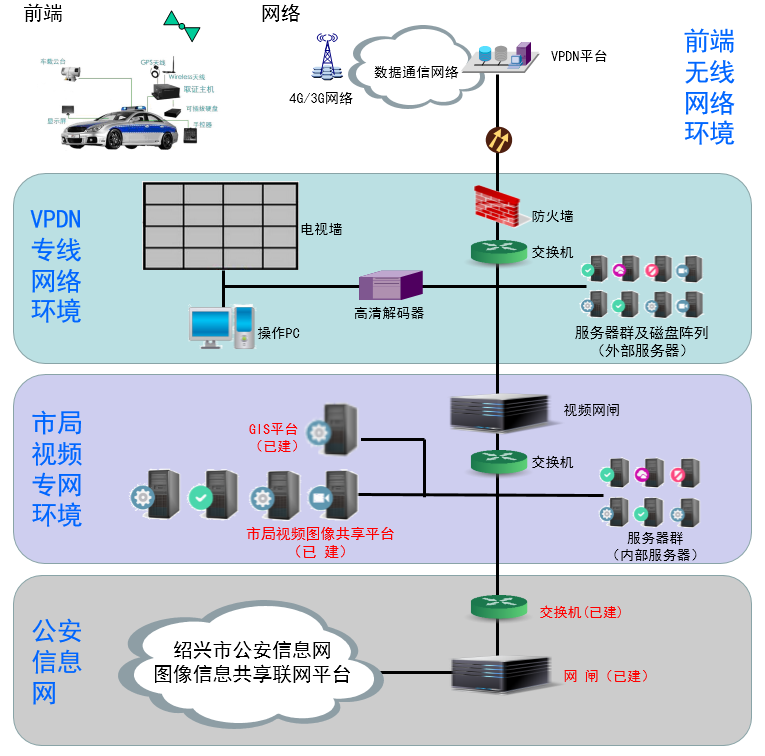 2.2公交车场站监控系统接入公交车站台上视频监控通过有线网络传到绍兴市公交公司站台视频监控专用平台上再通过运营商光纤链路和视频级联网关上传至公安局社会面接入平台，最后通过社会面平台级联网关将实时数据直接推送至绍兴市公安局实战视频监控平台。公安部门通过绍兴市公安局实战视频监控平台在公安内网实时查看公交车站台视频画面和回访历史录像。公交车场站监控系统接入网络结构图如下：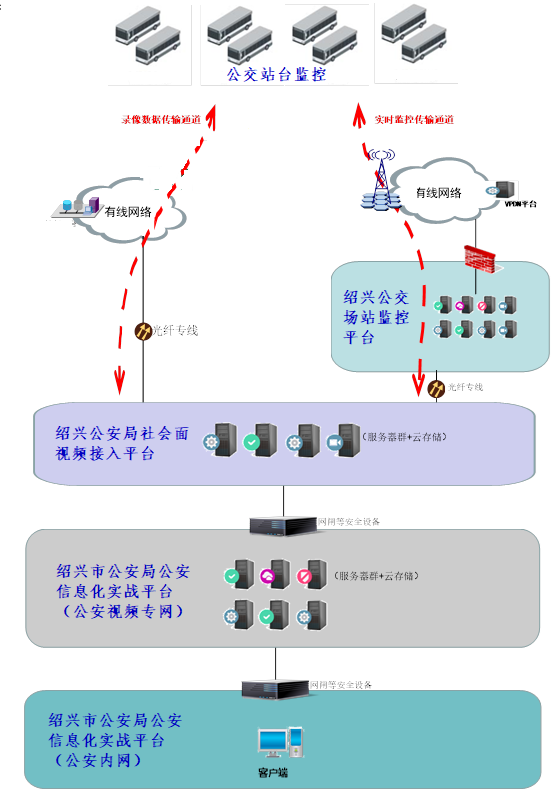 三、技术要求3.1 系统接入方式要求4G高清车载取证系统无线接入方式主要采用以4G网络进行传输，为了保障安全性，传输通道必须以VPDN方式进行传输，必须跟互联网进行隔绝。公交车场站监控系统接入 前端设备通过运营商VPN链路上传至公交专用站台监控平台通过级联网关和光纤专线方式连入绍兴市公安局社会面视频监控平台并通过安全设备级联到公安视频专网平台和公安内网视频监控平台。3.2网络安全性要求4G高清车载取证系统1、数据流量通道完全与互联网隔离，保障安全性，并于其他用户数据隔离。2、需要分配专用的APN信息，将该APN信息写入通信设备（HLR）中，只有授权过的手机号码才能拨入公安局的内网，其他手机号码一律无法进行该APN的拨号。实现手机号码与用户获取的IP地址的绑定，方便公安局后台设备根据IP地址进行的权限控制反映到手机号码上，实现精确的用户级权限控制及日志记录。3、采用专用的GGSN进行VPDN业务（该GGSN只进行VPDN业务，不进行大众应用），实现在物理上与大众应用的隔离，确保安全。公交车场站监控系统接入1、前端设备通过运营商VPN链路上传至公交专用站台监控平台通过级联网关和光纤专线方式连入绍兴市公安局社会面视频监控平台并通过安全设备级联到公安视频专网平台和公安内网视频监控平台。；四、售后服务1、租赁期内，中标单位实行免费维护服务。定期检测，并提供检测报告。提供相应备品备件。2、提供1年*7*24小时服务电话；在接到用户维护通知后，2小时内响应，24小时内解决问题，如无法解决，则扣除相应租赁费用。3、重大或突发事件，为联动指挥中心提供现场技术服务。五、项目周期及付款方式合同签订后，乙方向甲方指定账户打入合同金额5%作为履约保证金；收到履约保证金后，甲方支付合同金额30%，项目建设完成后支付剩余合同金额。服务期满，验收合格后退还履约保证金（不计息）。合同期1年。六、硬件设备采购清单七、其它1.乙方保证合同中所供应的产品（服务）是符合国家技术规范和本项目招标文件要求的合格产品（服务）。如发生所供产品（服务）与合同不符，甲方有权调整（中止）购买服务和维保租赁服务，由此产生的一切责任和后果由乙方承担。2.乙方提供的产品，如需经国家有关部门登记、备案、审批或许可的，乙方应当保证所提供的产品已完成上述手续。乙方违反本条规定而导致甲方被第三人追究法律责任或导致甲方不能正常运作系统，甲方有权调整（中止）购买服务和维保租赁服务，由此产生的一切责任和后果由乙方承担。3.合同履行期间，如出现产品使用明显不符实际使用需求，且乙方无法提供可行解决方案的，甲方有权调整（中止）购买服务和维保租赁服务，由此产生的一切责任和后果由乙方承担。4.合同调整（中止）后，合同款项结算按照争议和仲裁相关条款执行；待争议解决后，可签订补充协议或正式终止合同。在项目实施前，乙方项目参与人员必须签订保密协议，保证项目建设人员做到保守机密和**秘密，安全可靠。5.合同履行期间，乙方除应保证产品正常使用功能外，还应保证建设内容规定的功能免费升级，并提供清除产品运行隐患、完善和优化局部功能。其中通用、成熟类产品，还需提供其他地方同等的产品升级类服务条款。6.乙方应提供本项目产品足够的技术支撑，如使用外购产品，还须提供原厂商足够的技术力量支撑服务。7.在建设和维保过程中，乙方派驻工作人员发生的相关劳务纠纷、人身安全和伤残等方面的纠纷，由乙方负责。8.本项目要求中标人引入第三方监理单位协助采购单位进行项目管理,监理单位参与项目的全过程监理。同时监理单位委托第三方检测机构组织对项目进行验收检测,并提交具有法律效力的第三方检测报告,可作为采购人项目验收的依据之一。监理单位需具同类项目监理案例,具备较强的本地化服务能力。监理及第三方检测费用包含在本次预算内,投标人报价应考虑该部分费用。本项目的监理单位在征得采购单位同意后签署三方协议。第四部分 合同主要条款1.合同范围合同范围应与中标通知书、招标文件及被招标人接受的技术商务规范偏离表相一致。合同范围和双方的职责在“招标文件”明确。2.合同的签订2.1中标人须在中标通知书发出7个工作日内按招标文件和中标供应商投标文件的约定，凭中标通知书和采购人在约定的时间、地点，由法定代表人或授权委托人与采购人签订书面合同。2.1.1交货地点：用户指定地点。2.1.2到货期：按标项内具体要求执行。2.2交货方式：中标人负责运至现场安装调试，在整个设备安装调试验收合格前的所有设备材料的运输、保管、保险均由中标人负责。3.付款方式：按标项内具体要求执行。4.合同修改4.1双方的任何一方对合同内容提出修改，均应以书面形式通知对方，并达成由双方签署的合同修改书，须报政府采购管理部门批准。4.2除非招标人对产品的品牌、型号规格和涉及价格因素的技术参数提出修改，中标人不得对合同价格提出修改要求。5. 质量标准和验收5.1中标人提供的产品及服务必须是经合法途径取得的。5.2中标人应按现行的国家或行业技术及验收标准和招标文件的规定提供工程、货物或服务，因中标人提供的工程、货物或服务达不到约定的质量标准，中标人承担违约责任。5.3验收由使用单位按规定组织相关人员进行。（1）甲方对乙方提交的货物依据招标文件上的技术规则要求和国家有关质量标准进行现场初步验收，外观、说明书符合招标文件技术要求的，给予签收。初步验收不合格的不予签收。（2）乙方交货前应对产品作出全面检查，并列出清单，作为甲方收货验收依据，检验的结果应随货物交甲方。（3）乙方应在货物发运前对其进行满足运输距离、防潮、防震、防锈和防破损装卸等要求包装，以保证货物安全运达甲方指定地点。（4）使用说明书、质量检验证明书、随附配件和工具以及清单一并附于货物内。（5）货物在交付甲方前发生的风险均由乙方负责。6.违约责任6.1乙方逾期交付货物的，乙方应按逾期交货总额每日千分之六向甲方支付违约金，由甲方从待付货款中扣除。逾期超过约定日期10个工作日不能交货的，甲方可解除本合同。乙方因逾期交货或因其他违约行为导致甲方解除合同的，乙方应向甲方支付合同总值5%的违约金，如造成甲方损失超过违约金的，超出部分由乙方继续承担赔偿责任。6.2乙方所交的货物品种、型号、规格、技术参数、质量不符合合同规定及招标文件规定标准的，甲方有权拒收该货物，乙方愿意更换货物但逾期交货的，按乙方逾期交货处理。乙方拒绝更换货物的，甲方可单方面解除合同。6.3招标人在规定时间无正当理由拒签合同者，以招标违约处理，并赔偿中标人由此造成的直接经济损失。6.4双方对工程、货物或服务的质量有争议的，由双方同意的专业检测机构鉴定，所需费及因此造成的损失由责任方承担，双方均有责任的，双方根据其责任分别承担。7.质量保证及售后服务7.1乙方应按招标文件规定的货物性能、技术要求、质量标准向甲方提供未经使用的全新产品。7.2乙方提供的货物在质保期内因货物本身的质量问题发生故障，乙方应负责免费更换。对达不到技术要求者，根据实际情况，经双方协商，可按以下办法处理：  （1）更换：由乙方承担所发生的全部费用。  （2）贬值处理：由甲乙双方合议定价。  （3）退货处理：乙方应退还甲方支付的合同款。同时应承担该货物的直接费用（运输、保险、检验、贷款利息及银行手续费等）。7.3如在使用过程中出现问题，乙方在接到甲方通知后应8小时响应，并在24小时内到达甲方现场。7.4 中标方需提供产品使用培训和日常维护培训和技术支持。8.不可抗力8.1如果双方中任何一方由于战争、严重火灾、水灾、台风和地震以及其它经双方同意属于不可抗力的事故，致使合同履行受阻时，履行合同的期限应予延长，延长的期限应相当于事故所影响的时间。8.2受事故影响的一方应在不可抗力的事故发生后尽快以电报或电传通知另一方，并在事故发生后14天内，将有关部门出具的证明文件用挂号信航寄给或送给另一方。如果不可抗力影响时间延续120天以上的， 双方应通过友好协商在合理的时间内达成进一步履行合同的协议。9.解决合同纠纷的方式9.1凡有关本合同或与本合同中发生的争端，双方应通过友好协商，妥善解决。如通过协商仍不能解决时，可向当地的仲裁机构申请仲裁或人民法院起诉。9.2仲裁和诉讼费用除仲裁机构和人民法院另有裁决外，由败诉方承担。9.3在仲裁和诉讼期间，除正在进行裁定的部分外，本合同其他部分应继续执行。9.4合同应在双方签字盖章，采购人收到中标人提供的履约保证金后开始生效。（注：在正式签约时，根据上述精神应拟就更为详尽的合同书）第五部分 评标办法及评分标准1.评标方法：1.1本次评标采用综合评分法，评标结果按评审后得分由高到低顺序排列。得分相同的，按投标报价由低到高顺序排列。得分且投标报价相同的并列。投标文件满足招标文件全部实质性要求，且按照评审因素的量化指标评审得分最高的投标人为的中标候选人。中标候选人并列的，采用随机抽取的方式确定。1.2采用综合评分法的，提供相同品牌产品且通过资格审查、符合性审查的不同投标人参加同一合同项下投标的，按一家投标人计算，评审后得分最高的同品牌投标人获得中标人推荐资格；评审得分相同的，由采购人或者采购人委托评标委员会按照招标文件规定的方式确定一个投标人获得中标人推荐资格，招标文件未规定的采取随机抽取方式确定，其他同品牌投标人不作为中标候选人。非单一产品采购项目，采购人应当根据采购项目技术构成、产品价格比重等合理确定核心产品，并在招标文件中载明。多家投标人提供的核心产品品牌相同的，按前款规定处理。2.评分标准：共100分，其中商务技术分70分，价格分30分。评分依下述所列为评标打分依据，分值如下（计算分值时，按其算术平均值保留小数2位）。2.1商务技术分（70分）注：1、本项目招标文件内对开标现场原件核验不作要求，招标人有权在标后对中标候选人进行原件核验，投标人对所提供的全部资料的真实性承担法律责任。2、所有的证书及检测报告必须在有效期内，不在有效期内的不得分。2.2价格分（30分）2.2.1评标基准价：即满足招标文件要求且投标价格最低的投标报价为评标基准价，其价格分为满分。2.2.2其他投标人的价格分统一按照下列公式计算：投标报价得分=(评标基准价／投标报价)×价格权值×100即：投标报价得分=(评标基准价／投标报价)×30第六部分投标文件应提交的有关格式范例投标人按照以下格式编制投标文件,制作加密电子投标文件时做好关联点设置。报价文件部分目录（1）投标响应函……………………………………………………（页码）（2）开标一览表……………………………………………………（页码）（3）中小企业声明函………………………………………………（页码）（4）残疾人福利性单位声明函……………………………………（页码）1、投标响应函（格式）致：绍兴市公安局、耀华建设管理有限公司根据贵方招标文件（填写招标编号：）的要求，正式授权（全权代表姓名    、单位    、职务   ）代表投标人（填写单位    、地址   ）提交投标文件。我方已完全明白招标文件的所有条款要求，兹声明同意如下：1.我方同意在投标人须知规定的开标日期起遵守本投标文件中的承诺且在投标有效期满之前均具有约束力。2.我方承诺已经具备《中华人民共和国政府采购法》中规定的参加政府采购活动的供应商应当具备的条件。3.本公司投标文件中填列的技术参数、配置、服务、数量等相关内容都是真实、准确的。保证在本次项目中所提供的资料全部真实和合法。同意向耀华建设管理有限公司提供可能另外要求的与投标有关的任何数据或资料。4.我方理解贵方将不受你们所收到的最低报价的约束。5.本投标自开标之日（投标截止之日）起90天内有效。6.我方将严格遵守《中华人民共和国政府采购法》第七十七条规定，供应商有下列情形之一的，处以采购金额5‰以上10‰以下的罚款，列入不良行为记录名单，在一至三年内禁止参加政府采购活动；有违法所得的，并处没收违法所得；情节严重的，由工商行政管理机关吊销营业执照；构成犯罪的，依法追究刑事责任：a)提供虚假材料谋取中标、成交的；b)采取不正当手段诋毁、排挤其他供应商的；c)与采购人、其它供应商或者采购代理机构恶意串通的；d)向采购人、采购代理机构行贿或者提供其他不正当利益的；e)在招标采购过程中与采购人进行协商谈判的；f)拒绝有关部门监督检查或提供虚假情况的。供应商有前款第a)至e)项情形之一的，中标、成交无效。地址：　　　　　　　　　　　　　　　邮政编码：电话：                              传真：开户银行：                          帐号：法定代表人或其授权代表(签字或签章)：投标人(电子签章)：　　　　　　　　　日期：     2、开标一览表（格式）投标人名称：标    项：招标编号：                                                            单位：元注: 1.报价一经涂改，应在涂改处加盖单位公章或者由法定代表人或其授权代表签字或盖章，否则其投标作无效投标处理。2.招标人不接受某一标项中有2个(含)以上的报价或方案，若投标人在此表中有2个（含）以上的报价或方案，其投标作无效投标处理。3.投标人需按本表格式填写，如无对应内容，则填写：“无或/”。4.有关本项目实施所涉及的一切费用均计入报价。5.以上表格要求细分项目及报价，在“规格型号（或具体服务）”一栏中，货物类项目填写规格型号，服务类项目填写具体服务。服务包含但不仅限于：服务方案、次数或人数、服务年限等，产品包含但不仅限于:名称、品牌、型号、生产厂商、数量、质保期等。6、根据采购项目技术构成、产品价格比重等确定本项目核心产品。投标人为小型、微型企业的，同时提供小型、微型企业制造的核心产品的，才视为投标人参加本项目采购活动提供了小型、微型企业产品，对投标报价给予6 %的扣除，用扣除后的价格参与评审。符合上述条件的，请填写中小企业声明函。投标人应如实填写是否可享受价格扣除，否则投标价格不可享受价格扣除。7.特别提示：采购代理机构将对项目名称和项目编号，中标供应商名称、地址和中标金额，主要中标标的的名称、规格型号、数量、单价、服务要求等予以公示。请把上述涉及的内容完整填写在开标一览表中。投标人名称(电子签章)：法定代表人或其授权代表（签字或盖章）：            日期： 年  月  日3、中小企业声明函本公司郑重声明，根据《政府采购促进中小企业发展暂行办法》（财库[2011]181号）的规定，本公司为      （请填写：中型、小型、微型）企业。即，本公司同时满足以下条件：根据《工业和信息化部、国家统计局、国家发展和改革委员会、财政部关于印发中小企业划型标准规定的通知》（工信部联企业[2011]300号）规定的划分标准，本公司为   （请填写：中型、小型、微型）企业。本公司参加绍兴市公安局的车载动态无线视频监控系统租赁项目采购活动提供本企业制造的货物，由本企业承担工程、提供服务，或者提供其他         （请填写：中型、小型、微型）企业制造的货物。本条所称货物不包括使用大型企业注册商标的货物。本公司对上述声明的真实性负责。如有虚假，将依法承担相应责任。声明企业（盖章）： 日期：   年     月     日注：1、投标人提供的中小企业声明函与实际情况不符的，视为投标人提供虚假材料投标的，投标无效。2、《中小企业声明函》中，须同时满足以上两个条件,并提供投标人“国家企业信用信息公示系统”或“浙江小微”（微信公众号）小微企业名录页面查询结果（查询时间为投标前一周内）。如投标人提供非本企业制造的货物，须提供制造商“国家企业信用信息公示系统”或“浙江小微”（微信公众号）小微企业名录页面查询结果（查询时间为投标前一周内）；如联合体投标时，联合体各方均为小型、微型企业的，联合体各方须提供《小微企业声明函》以及“国家企业信用信息公示系统”或“浙江小微”（微信公众号）小微企业名录页面查询结果（查询时间为投标前一周内）；联合体其中一方为小型、微型企业的，联合协议中须约定小型、微型企业的协议合同金额占到联合体协议合同总额30%以上。若投标人或制造商未在相关网络平台登记小微企业资质且无法查询的，可通过提供《中小企业声明函》和经审计的企业财务报表和企业所有从业人员社保缴纳凭证等相关证明材料进行证明。3、符合《关于促进残疾人就业政府采购政策的通知》（财库〔2017〕141号）规定的条件并提供提供《残疾人福利性单位声明函》（附件二）的残疾人福利性单位视同小型、微型企业；根据《关于政府采购支持监狱企业发展有关问题的通知》（财库[2014]68号）的规定，投标人提供由省级以上监狱管理局、戒毒管理局（含新疆生产建设兵团）出具的属于监狱企业证明文件的，视同为小型和微型企业。4、残疾人福利性单位声明函本单位郑重声明，根据《财政部 民政部 中国残疾人联合会关于促进残疾人就业政府采购政策的通知》（财库〔2017〕141号）的规定，本单位为符合条件的残疾人福利性单位，且本单位参加绍兴市公安局的车载动态无线视频监控系统租赁项目采购活动提供本单位制造的货物（由本单位承担工程/提供服务），或者提供其他残疾人福利性单位制造的货物（不包括使用非残疾人福利性单位注册商标的货物）。本单位对上述声明的真实性负责。如有虚假，将依法承担相应责任。单位名称(电子签章)：日期： 年  月  日商务技术（资信）文件部分目录（1）法定代表人授权书 ………………………………………………………………（页码）（2）授权代表社保证明（复印件）…………………………………………………（页码）（3）法定代表人及其授权代表的身份证（复印件）………………………………（页码）（4）法定代表人身份证明书…………………………………………………………（页码）（5）营业执照(或事业法人登记证或其他登记证明材料)复印件…………………（页码）（6）2018年度或2019年度资产负债表等财务报表资料文件(新成立的公司，提供情况说明)……………………………………………………………………………………（页码）（7）具有履行合同所必需的设备和专业技术能力的承诺函………………………（页码）（8）重大违法记录的声明 …………………………………………………………（页码）（9）符合特定资格条件（如果项目要求）的有关证明材料（复印件）…………（页码）（10）非本地投标人售后服务机构证明材料………………………………………（页码）（11）所有与符合性审查有关的资信文件（复印件） ……………………………（页码）（12）主要业绩证明… ………………………………………………………………（页码）（13）廉政承诺书 ……………………………………………………………………（页码）（14）技术解决方案……………………………………………………………………（页码）（15）技术偏离说明表…………………………………………………………………（页码）（16）认为需要的其他商务技术（资信）文件或说明………………………………（页码）注：以上目录是基本格式要求，各投标人可根据自身情况进一步细化。1、法定代表人授权委托书（格式） 本授权委托书声明：我         (填写姓名)系                   （填写投标人单位全称）的法定代表人，现授权委托                  （填写单位全称）的（填写姓名）为我公司授权代表，（填写身份证号码：                       ）。以本公司的名义参加绍兴市公安局、耀华建设管理有限公司组织的车载动态无线视频监控系统租赁项目投标活动。授权代表在开标、评标、合同谈判过程中所签署的一切文件和处理与之有关的一切事务，我均予以承认。在撤销授权的书面通知以前，本授权书一直有效。全权代表在授权书有效期内签署的所有文件不因授权的撤销而失效。授权代表无转委托权。特此委托。授权代表姓名：              性别：               年龄：单位：                      部门：               职务：办公地址：                  联系电话：           传真：投标人名称(电子签章)：法定代表人（签字或盖章）：日期： 年 月 日2、授权代表社保证明（复印件）出具距投标截止时间一个月以内的社保机构盖公章的授权代表社保缴纳证明（如授权代表为离退休返聘人员的，投标响应文件技术部分内需提供退休证明及单位聘用证明；如由第三方代理社保事项的，则需提供加盖投标人公章的委托代理协议复印件），格式自拟。未提供上述证明的投标做无效投标处理。3、法定代表人及其授权代表身份证复印件（正反面）4、法定代表人身份证明书(格式)投 标 人：地    址：姓    名：身份证号码：职   务：系                           （填写投标人名称）的法定代表人。特此证明。投标人：                             (电子签章)日期： 年 月 日5、营业执照（或事业法人登记证或其他登记证明材料）（复印件）6、财务报表资料文件（2018年度或2019年度资产负债表等财务报表资料文件(新成立的公司，提供情况说明，格式自拟)）7、具有履行合同所必需的设备和专业技术能力的承诺函绍兴市公安局、耀华建设管理有限公司：我方郑重承诺，我方具有履行绍兴市公安局车载动态无线视频监控系统租赁项目（招标编号:）合同所必需的设备和专业技术能力。如中标，我方将保证合同顺利履行。投标人名称(电子签章)：日期： 年 月 日8、重大违法记录的声明绍兴市公安局、耀华建设管理有限公司：我公司声明参加本次政府采购活动前三年内，在经营活动中没有重大违法记录；也没有因违反《浙江省政府采购供应商注册及诚信管理暂行办法》被列入“黑名单”，正在处罚有效期”。我方通过“信用中国”网站（www.creditchina.gov.cn）、中国政府采购网（www.ccgp.gov.cn）查询，未被列入失信被执行人、重大税收违法案件当事人名单、政府采购严重违法失信行为记录名单。投标人名称(电子签章)：法定代表人或其授权代表(签字或盖章)：日期： 年 月 日9、特定资格条件要求的资质文件（复印件）（由投标人根据招标公告合格的投标人应具备的特定资格要求编制）10、非本地投标人售后服务机构证明材料（由非本地投标人根据采购需求及招标文件要求编制）11、所有与符合性审查有关的资信文件（复印件）（1. 提供依法缴纳税收和社会保障资金的良好记录证明，税收和社保证明打印时间不得早于投标截止时间前1个月；2.其他资料由投标人根据采购需求及招标文件要求编制。）12、主要业绩证明附表 :相关项目建设业绩一览表注：投标人可按上述的格式自行编制，须随表提交相应的合同复印件和中标通知书复印件加盖单位公章，并注明页码。投标人名称(电子签章)：                       法定代表人或其授权代表（签字或盖章）：                   日期： 年 月 日13、廉政承诺书绍兴市公安局：    我单位响应你单位项目招标要求参加投标。在这次投标过程中和中标后，我们将严格遵守国家法律法规要求，并郑重承诺：    一、不向项目有关人员及部门赠送礼金礼物、有价证券、回扣以及中介费、介绍费、咨询费等好处费；    二、不为项目有关人员及部门报销应由你方单位或个人支付的费用；    三、不向项目有关人员及部门提供有可能影响公正的宴请和健身娱乐等活动；    四、不为项目有关人员及部门出国（境）、旅游等提供方便；    五、不为项目有关人员个人装修住房、婚丧嫁娶、配偶子女工作安排等提供好处；    六、严格遵守政府采购法、合同法等法律，诚实守信，合法经营，坚决抵制各种违法违纪行为。    如违反上述承诺，你单位有权立即取消我单位投标、中标或在建项目的建设资格，有权拒绝我单位在一定时期内进入你单位进行项目建设或其他经营活动，并通报市财政局。由此引起的相应损失均由我单位承担。投标人名称(电子签章)：                法定代表人或其授权代表（签字或盖章）：日期： 年 月 日14、技术解决方案（由投标人根据采购需求及招标文件要求编制）投标产品规格配置清单注：1.如果本项目涉及硬件设备采购，须在商务技术（资信）文件中提供此配置清单，提供主要投标产品的技术参数证明材料（如官网截图、产品彩页、原厂技术说明等）。2.如投标产品属于政府强制采购的节能产品品目清单范围的，投标人应提供国家确定的认证机构出具的、处于有效期之内的节能产品认证证书（复印件加盖公章）处于有效期之内的节能产品认证证书（复印件加盖公章），评标委员会无法认定的可能作无效投标处理。附：投标人名称(电子签章)：法定代表人或其授权代表（签字或盖章）：日期： 年 月 日15、技术偏离说明表（由投标人根据采购需求及招标文件要求编制）注：1、此表须与招标文件“招标项目说明及要求”相应标项内的所有技术规格相比较且一一对应真实逐条填列。2、投标人递交的技术规格书中必须真实逐条列明，否则由投标人自行承担相关风险。投标人名称(电子签章)：      法定代表人或其授权代表（签字或盖章）： 日期： 年 月 日16、认为需要的其他商务技术（资信）文件或说明（由投标人根据采购需求自行编制）投标人名称(电子签章)：      法定代表人或其授权代表（签字或盖章）： 日期： 年 月 日采购单位：绍兴市公安局采购代理机构：耀华建设管理有限公司监督单位：绍兴市财政局二0二0年十月二0二0年十月一、项目基本情况 项目编号：YH2020-10025项目名称：绍兴市公安局车载动态无线视频监控系统租赁项目预算金额（元）：773288 最高限价（元）：773288采购需求：详见采购文件标项一:标项名称:绍兴市公安局车载动态无线视频监控系统租赁项目 数量:1预算金额（元）: 773288简要规格描述或项目基本概况介绍、用途：详见采购文件。 备注：无。合同履约期限：按双方合同约定条款执行。本项目（否）接受联合体投标。二、申请人的资格要求：1.满足《中华人民共和国政府采购法》第二十二条规定；未被“信用中国”（www.creditchina.gov.cn)、中国政府采购网（www.ccgp.gov.cn）列入失信被执行人、重大税收违法案件当事人名单、政府采购严重违法失信行为记录名单。2.落实政府采购政策需满足的资格要求：无。 3.本项目的特定资格要求：无。 三、获取招标文件 时间：/至2020年11月10日，每天上午00:00至12:00 ，下午12:00至23:59（北京时间，线上获取法定节假日均可，线下获取文件法定节假日除外）地点（网址）：http://www.zcygov.cn/ 方式：供应商登陆政采云平台http://www.zcygov.cn/，在线申请获取采购文件（进入“项目采购”应用，在获取采购文件菜单中选择项目，申请获取采购文件）。售价（元）：0 四、提交投标文件截止时间、开标时间和地点提交投标文件截止时间：2020年11月10日14：00（北京时间）投标地点（网址）：http://www.zcygov.cn/开标时间：2020年11月10日14：00（北京时间）开标地点（网址）：耀华建设管理有限公司绍兴迪荡分公司（绍兴市越城区阳明北路80号滨江大厦C楼3楼9/10号）开标室。  五、公告期限 自本公告发布之日起5个工作日。六、其他补充事宜1.供应商认为采购文件使自己的权益受到损害的，可以自获取采购文件之日或 者采购文件公告期限届满之日（公告期限届满后获取采购文件的，以公告期限届满之日为准）起7个工作日内，以书面形式向采购人和采购代理机构提出质疑。质疑供应商对采购人、采购代理机构的答复不满意或者采购人、采购代理机构未在规定的时间内作出答复的，可以在答复期满后十五个工作日内向同级政府采购监督管理部门投诉。质疑函范本、投诉书范本请到浙江政府采购网下载专区下载。2.其他事项：无。  七、对本次采购提出询问、质疑、投诉，请按以下方式联系1.采购人信息名称：绍兴市公安局 地址：绍兴市灵芝街道凤林西路1977号传真：/  项目联系人（询问）：陈鉴 项目联系方式（询问）：0575-88582382质疑联系人：赵建伟 质疑联系方式：13758580578 2.采购代理机构信息       名称：耀华建设管理有限公司       地址：绍兴市越城区阳明北路80号滨江大厦C楼3楼9/10室传真：0575-88776697       项目联系人（询问）：凌静项目联系方式（询问）：0575-88776697 质疑联系人：单成燕       质疑联系方式：0575-88336881 　　　　　　   3.同级政府采购监督管理部门       名称：绍兴市财政局       地址：绍兴市越城区凤林西路151号       传真：0575-85209806       联系人 ：应春兴       监督投诉电话：0575-85209806       若对项目采购电子交易系统操作有疑问，可登录政采云（https://www.zcygov.cn/），点击右侧咨询小采，获取采小蜜智能服务管家帮助，或拨打政采云服务热线400-881-7190获取热线服务帮助。    CA问题联系电话（人工）：汇信CA 400-888-4636；天谷CA 400-087-8198。序号内　　　　容内　　　　容1投标人应当提交的资格、资信证明文件：（1）相关证明文件：营业执照(或事业法人登记证或其他工商等登记证明材料)复印件、2019年度资产负债表等财务报表资料文件(新成立的公司提供情况说明)、参加本次政府采购活动前三年内，在经营活动中没有重大违法记录的声明（详见格式范例）。（2）资信证明文件（如果有，按招标文件第三部分招标项目范围及要求和第五部分评分标准提供）。（3）特许资格、资信证明文件（如果有）：法律和国务院行政法规规定或授权有关部门规定供应商或产品进入市场须先行取得相关认证或许可的，投标人须在投标文件中提供相关的认证或许可证明材料。未经认证、许可，或者虽经认证、许可但相关资质证书已经失效的投标人，不能推荐、确认为中标供应商。投标人应当提交的资格、资信证明文件：（1）相关证明文件：营业执照(或事业法人登记证或其他工商等登记证明材料)复印件、2019年度资产负债表等财务报表资料文件(新成立的公司提供情况说明)、参加本次政府采购活动前三年内，在经营活动中没有重大违法记录的声明（详见格式范例）。（2）资信证明文件（如果有，按招标文件第三部分招标项目范围及要求和第五部分评分标准提供）。（3）特许资格、资信证明文件（如果有）：法律和国务院行政法规规定或授权有关部门规定供应商或产品进入市场须先行取得相关认证或许可的，投标人须在投标文件中提供相关的认证或许可证明材料。未经认证、许可，或者虽经认证、许可但相关资质证书已经失效的投标人，不能推荐、确认为中标供应商。2资格审查方式：1.资格后审。2.法定代表人的被授权委托人必须是投标单位职工。需在投标响应文件技术部分内提供由社保机构出具的该授权代表的社保证明（1.如该授权代表为离退休返聘人员的，投标响应文件技术部分内需提供退休证明及单位聘用证明;2.如由第三方代理社保事项的，则需提供加盖投标人公章的委托代理协议复印件）。资格审查方式：1.资格后审。2.法定代表人的被授权委托人必须是投标单位职工。需在投标响应文件技术部分内提供由社保机构出具的该授权代表的社保证明（1.如该授权代表为离退休返聘人员的，投标响应文件技术部分内需提供退休证明及单位聘用证明;2.如由第三方代理社保事项的，则需提供加盖投标人公章的委托代理协议复印件）。3投标有效期：投标有效期为从提交投标文件的截止之日起90天。投标人的投标文件中承诺的投标有效期少于招标文件中载明的投标有效期的，投标无效。投标有效期：投标有效期为从提交投标文件的截止之日起90天。投标人的投标文件中承诺的投标有效期少于招标文件中载明的投标有效期的，投标无效。4分包或转包：（1）采购人不同意分包。（2）本项目不得转包。分包或转包：（1）采购人不同意分包。（2）本项目不得转包。5投标文件份数：本项目实行网上投标，供应商于“政采云”上提供电子投标文件。投标文件份数：本项目实行网上投标，供应商于“政采云”上提供电子投标文件。6开标前答疑会或现场考察：无。开标前答疑会或现场考察：无。7样品提供：无。样品提供：无。8演示(讲解)：无。演示(讲解)：无。9进口产品本项目不采购进口产品，供应商所提供的货物和服务须在我国境内合法生产、销售。10投标人信用信息事项信用信息查询渠道及截止时间：采购人或采购人委托的评审小组或采购代理机构将通过“信用中国”网站(www.creditchina.gov.cn)、中国政府采购网(www.ccgp.gov.cn)渠道查询投标人投标截止时间前的信用记录。10投标人信用信息事项信用信息查询记录和证据留存的具体方式：采购人或采购人委托的评审小组或采购代理机构现场查询投标人的信用记录，查询结果经确认后与采购文件一起存档。10投标人信用信息事项信用信息的使用规则：经查询列入失信被执行人名单、重大税收违法案件当事人名单、政府采购严重违法失信行为记录名单的投标人将被拒绝参与政府采购活动。11扰乱公共资源交易市场秩序行为：不诚信参加公共资源交易活动，扰乱市场秩序，被绍兴市公共资源交易平台责令整改、暂停交易的投标人，在此期间将被拒绝参与政府采购活动。扰乱公共资源交易市场秩序行为：不诚信参加公共资源交易活动，扰乱市场秩序，被绍兴市公共资源交易平台责令整改、暂停交易的投标人，在此期间将被拒绝参与政府采购活动。12需要落实的政府采购政策：包括保护环境、节约能源、促进中小企业发展等。详见招标文件第二部分-总则。需要落实的政府采购政策：包括保护环境、节约能源、促进中小企业发展等。详见招标文件第二部分-总则。13更正补充公告请自行登录浙江政府采购网或绍兴公共资源交易网查看下载。更正补充公告请自行登录浙江政府采购网或绍兴公共资源交易网查看下载。14投标与开标注意事项：1.本项目实行网上投标，采用电子投标文件。若供应商参与投标，自行承担投标一切费用。2.标前准备：各供应商应在开标前应确保成为浙江省政府采购网正式注册入库供应商，并完成CA数字证书办理。因未注册入库、未办理CA数字证书等原因造成无法投标或投标失败等后果由供应商自行承担。供应商将政采云电子交易客户端下载、安装完成后，可通过账号密码或CA登录客户端进行投标文件制作。在使用政采云投标客户端时，建议使用WIN7及以上操作系统。注：供应商先要申领CA，取得CA后需要在政采云平台进行绑定，CA相关操作可参考《CA申领操作指南》和《CA管理操作指南》。完成CA数字证书办理在资料齐全的情况下预计7个工作日左右，建议供应商获取招标文件后立即办理。《CA申领操作指南》：https://help.zcygov.cn/web/site_2/2018/11-29/2452.html《CA管理操作指南》：https://help.zcygov.cn/web/site_2/2019/08-20/3405.html《CA驱动和申领流程》:http://zfcg.czt.zj.gov.cn//bidClientTemplate/2019-05-27/12945.html3.投标文件制作、递交、解密：3.1应按照本项目招标文件和政采云平台的要求编制、加密传输投标文件。供应商在使用系统进行投标的过程中遇到涉及平台使用的任何问题，可致电政采云平台技术支持热线咨询，联系方式：400-881-7190。3.2投标人通过“政采云”平台制作电子投标文件，投标文件制作详见“供应商-政府采购项目电子交易操作指南：https://help.zcygov.cn/web/site_2/2018/12-28/2573.html”。3.3开标时间后30分钟内供应商可以登录“政采云”平台，用“项目采购-开标评标”功能进行解密投标文件。若供应商未按时解密的，视为投标文件撤回。投标与开标注意事项：1.本项目实行网上投标，采用电子投标文件。若供应商参与投标，自行承担投标一切费用。2.标前准备：各供应商应在开标前应确保成为浙江省政府采购网正式注册入库供应商，并完成CA数字证书办理。因未注册入库、未办理CA数字证书等原因造成无法投标或投标失败等后果由供应商自行承担。供应商将政采云电子交易客户端下载、安装完成后，可通过账号密码或CA登录客户端进行投标文件制作。在使用政采云投标客户端时，建议使用WIN7及以上操作系统。注：供应商先要申领CA，取得CA后需要在政采云平台进行绑定，CA相关操作可参考《CA申领操作指南》和《CA管理操作指南》。完成CA数字证书办理在资料齐全的情况下预计7个工作日左右，建议供应商获取招标文件后立即办理。《CA申领操作指南》：https://help.zcygov.cn/web/site_2/2018/11-29/2452.html《CA管理操作指南》：https://help.zcygov.cn/web/site_2/2019/08-20/3405.html《CA驱动和申领流程》:http://zfcg.czt.zj.gov.cn//bidClientTemplate/2019-05-27/12945.html3.投标文件制作、递交、解密：3.1应按照本项目招标文件和政采云平台的要求编制、加密传输投标文件。供应商在使用系统进行投标的过程中遇到涉及平台使用的任何问题，可致电政采云平台技术支持热线咨询，联系方式：400-881-7190。3.2投标人通过“政采云”平台制作电子投标文件，投标文件制作详见“供应商-政府采购项目电子交易操作指南：https://help.zcygov.cn/web/site_2/2018/12-28/2573.html”。3.3开标时间后30分钟内供应商可以登录“政采云”平台，用“项目采购-开标评标”功能进行解密投标文件。若供应商未按时解密的，视为投标文件撤回。15中标人须向招标代理机构交纳代理服务费：以中标通知中确定的中标总金额作为服务费的计算基数，收费标准参照《国家计委关于印发<招标代理服务收费管理暂行办法>的通知》（计价格[2002]1980号）的4折收取。收费标准：中标金额在100万以下部分为1.5%。（2）本项目招标评审所产生的评审费用2100元由业主支付。（3）代理服务费的交纳方式：用银行支票、汇票、电汇、现金等付款方式直接交纳代理服务费。公司名称：耀华建设管理有限公司绍兴迪荡分公司账    号：336006190018819003083开 户 行：交通银行股份有限公司绍兴迪荡支行（4）领取中标通知书前交纳。中标人须向招标代理机构交纳代理服务费：以中标通知中确定的中标总金额作为服务费的计算基数，收费标准参照《国家计委关于印发<招标代理服务收费管理暂行办法>的通知》（计价格[2002]1980号）的4折收取。收费标准：中标金额在100万以下部分为1.5%。（2）本项目招标评审所产生的评审费用2100元由业主支付。（3）代理服务费的交纳方式：用银行支票、汇票、电汇、现金等付款方式直接交纳代理服务费。公司名称：耀华建设管理有限公司绍兴迪荡分公司账    号：336006190018819003083开 户 行：交通银行股份有限公司绍兴迪荡支行（4）领取中标通知书前交纳。解释：凡涉及本招标文件的解释权属于采购人和本公司。解释：凡涉及本招标文件的解释权属于采购人和本公司。解释：凡涉及本招标文件的解释权属于采购人和本公司。注：中标人放弃中标资格或因质疑、投诉被取消中标资格或不能履行合同的，本项目重新组织采购。注：中标人放弃中标资格或因质疑、投诉被取消中标资格或不能履行合同的，本项目重新组织采购。注：中标人放弃中标资格或因质疑、投诉被取消中标资格或不能履行合同的，本项目重新组织采购。序号产品名称推荐品牌配置、参数单位数量备注1车载取证系统海康威视、科达、大华产品操作系统要求嵌入式系统,图像界面；
取证主机可以接入键盘、控制摇杆、7寸显示屏，并集成设备状态提示灯；
主机支持1路AV OUT接口、4个IPC接口（可给IPC供电）、1个USB接口、1个eSATA接口、1个RJ45 100M/1000M自适应以太网口、1个RS232接口、8路报警输入、2路报警输出接口（公安部检测报告证明）；
帧率可设为1/2/4/6/8/10/12/15/16/18/20/22/25帧可调 （公安部检测报告证明）；
▲产品需支持抽取式硬盘安装方式，最大支持4T硬盘容量 （公安部检测报告证明）；
产品需采用宽幅电源输入设计，输入电压范围:8～36V（公安部检测报告证明）；
支持VGA和AV OUT非同源输出显示，支持VGA和HDMI同源输出显示，进行预览、回放、配置等操作，HDMI分辨率支持1280*800，1920*1080,1024*768 （公安部检测报告证明）；
产品支持H.264/H.265压缩算法
▲产品需支持断电保护，具有8秒延时断电（公安部检测报告证明）；
产品需支持触摸屏功能，可通过触摸屏对云台进行控制，并支持多点触控(公安部检测报告证明)；
需支持多个设备间的多媒体对讲、点对点对讲，点对点双向视频对讲，多人视频对讲（需公安部检测报告证明）；
具备GPS、北斗定位功能。可在录像文件中保存定位信息（公安部检测报告证明）；
视频图像传输至车载主机及本地显示延时应≤200ms（公安部检测报告证明）；
产品需可将GPS坐标与路名关联，并根据GPS信息自动叠加路名（公安部检测报告证明）；
产品可通过手控器可对云台摄像机进行方向、变倍、变焦、灯光、雨刷、一键录像、一键抓图等功能进行控制（公安部检测报告证明）；
产品需支持WEB端与设备端进行实时全双工语音对讲功能 （公安部检测报告证明）；
产品指出在温度-25℃～＋70℃范围内正常工作（公安部检测报告证明）；
主机需支持4路视频输入，1路1080P网络云台接入，8路1080P网络视频输入；
产品需具有无线模块，可通过3G、4G、Wifi无线接入，支持Android客户端和WEB浏览、参数配置等操作。
 产品尺寸应不大于202mm（宽）×252mm（深）×87mm（高）；
产品工作湿度10％～95％；
车载云台部分：
云台摄像机应采用200万像素 1/3" CMOS传感器，最大分辨率可达1920*1080，图像清晰、细腻；
产品需支持30倍光学变焦、16倍数字变焦（需提供公安部检测报告）；
产品需同时支持H.264、H.265编码，H.264编码支持Baseline/Main/High Profile视频编码格式（需提供公安部检测报告）；
▲产品需支持Line in、Mic in两种种音频输入模式，支持音频MP2L2、G.711u、G.711a、G.726、G.722编码格式（需提供公安部检测报告）；
产品需支持低照度功能，彩色：0.02 Lux ，黑白：0.002Lux（需要提供公安部检测报告）；
▲云台摄像机支持包含1路以太网口，1路BNC模拟视频接口，1路音频输入，1路音频输出，2路报警输入、2路报警输出接口，1路RS485接口，SD卡接口，串口，SIM卡接口（需要提供公安部检测报告）；
 产品需支持水平分辨率≥1000TVL（需提供公安部检测报告）；
 产品需支持亮度鉴别等级≥12级 （需提供公安部检测报告）；
产品需支持三码流功能，支持1080P、720P、4CIF码流并发输出（需要提供公安部检测报告）；
产品运营需支持旋转角度支持水平360°连续旋转；垂直-90°～+90°，云台定位精度：±0.1°（需提供公安部检测报告）；
产品需支持车牌识别功能，白天准确率≥85%，夜间准确率≥80% （需提供公安部检测报告）；
▲产品需支持车身颜色识别功能，可识别10种：红、黄、蓝、绿、紫、粉、棕、白、黑、银（灰），并可将识别结果叠加到抓拍图片上（需提供公安部检测报告） ；
产品需支持车型识别功能，能够检测：客车、货车、轿车、面包车、小货车5种车型，并将识别结果叠加到抓拍图片上（需提供公安部检测报告）；
产品需支持人脸抓拍功能（需提供公安部检测报告）；
▲产品需支持WiFi功能，可提供AP热点，实现其他终端设备接入共享网络（需提供公安部检测报告）；
产品支持红外补光,红外补光照射距离120米
视频监控覆盖范围可达200米；
产品云台支持工作温度：-40℃～+65℃（需要提供公安部检测报告）；
工作湿度：10％--95％。
云台防护等级：IP66；台23一年质保2车载取证系统海康威视、科达、大华产品类型：车载DVR（标配1T 机械硬盘）
视频输入：4 路720P,TVI 模拟高清
硬盘存储：支持2 块2.5 寸硬盘
SD 卡存储：1 张SD 卡接口，硬盘坏或无硬盘时，抽帧
录像；
通信模块：4G；
定位模块：标配GPS，“北斗模块下单走ZTA 备注”；
电源输入：DC+8V～+36V
整机尺寸：236mm（宽）×73mm（高）×210mm（深）台11一年质保3网络摄像机海康威视、科达、大华200万1/2.7”CMOS ICR日夜型半球型防腐蚀网络摄像机;
最小照度 0.01Lux @(F1.2,AGC ON) ,0 Lux with IR；0.028 Lux @(F2.0,AGC ON), 0 Lux with IR;
快门 1秒至1/100,000秒;
镜头 4mm, 水平视场角:91°；调整角度 水平：-30°~30°,垂直：0°~75°,旋转：:0°~360°;宽动态范围 120dB;材质：不锈钢316L外壳;
WF2、C5-M防腐蚀标准，有效避免酸性、中性盐雾腐蚀;符合 GB/T19845-2005，机械振动 船舶设备和机械部件的振动;视频压缩标准 H.265 / H.264 / MJPEG;H.265编码类型 Main Profile;最大图像尺寸 1920 × 1080;帧率 50Hz: 25fps (1920 × 1080,1280 × 960,1280 × 720);60Hz: 30fps (1920 × 1080,1280 × 960,1280 × 720);第三码流分辨率与帧率 独立于主码流设置，最高支持：50Hz: 25fps(1920 × 1080)；60Hz: 30fps(1920 × 1080);
ROI支持三码流分别设置4个固定区域、全画面动态人脸跟踪；
存储功能 支持Micro SD(即TF卡)/Micro SDHC/Micro SDXC卡(128G)断网本地存储,NAS(NFS,SMB/CIFS均支持);
智能报警 场景变更侦测,虚焦侦测,人员聚集侦测、人脸侦测、快速移动侦测、停车侦测、物品遗留、拿取侦测、越界侦测，区域入侵侦测，进入/离开区域侦测，徘徊侦测;
工作温度和湿度 -30℃~60℃,湿度小于95%(无凝结);
电源供应 DC12V±25% / PoE(802.3af)；
功耗 5W MAX;
红外照射距离 10米;
防护等级 IP67;台11一年质保4网络摄像机连接线海康威视、科达、大华车载6芯IPC航空头延长线,12M-6A转12M-6B,4m,黑条12一年质保5无线上网卡运营商每月每卡不少于30GB本地流量,vpdn共享流量池张70一年64G平台服务器海康威视、华为、大华4114(10核2.2GHz)×1/32G DDR4/1TB 7.2K  SATA×2/SAS_HBA/1GbE×2/550W(1+1)/2U/16DIMM台2一年质保74G平台服务器海康威视、华为、大华4114(10核2.2GHz)×1/32G DDR4*2/1TB 7.2K  SATA×2/SAS_HBA/1GbE×2/550W(1+1)/2U/16DIMM台2一年质保8公交对接网管服务器海康威视、华为、大华4114(10核2.2GHz)×1/32G DDR4/1TB 7.2K  SATA×2/SAS_HBA/1GbE×2/550W(1+1)/2U/16DIMM台2一年质保9平台对接服务器海康威视、华为、大华4114(10核2.2GHz)×1/32G DDR4*2/1TB 7.2K  SATA×2/SAS_HBA/1GbE×2/550W(1+1)/2U/16DIMM台2一年质保10线路租赁运营商至公交公司、市公安局新大楼等地点7条链路条71年租赁序号评分项目评标内容1技术方案（8分）系统架构组成、功能及性能符合项目设计需求，方案设计先进、合理、经济，主要参考以下几个方面:
(1)技术方案描述详尽合理，技术较为先进，性能稳定的，得4分；技术方案描述略有欠缺,合理，技术基本满足，性能基本稳定的，得2分；技术方案描述有较大欠缺，设备选型不合理，技术未能满足，性能不够稳定的，得1分；未提供上述相关方案等的，得0分。(2)数据采集后，根据投标人提供的与绍兴市公安局车载平台无缝对接方案进行综合评分，方案描述详尽合理，技术较为先进，性能稳定的，得4分；方案描述略有欠缺,合理，技术基本满足，性能基本稳定的，得2分；方案描述有较大欠缺，设备选型不合理，技术未能满足，性能不够稳定的，得1分；未提供上述相关方案等的，得0分。2产品技术要求（22分）基本技术参数配置及性能、功能要求等： 完全满足标文技术参数配置要求得基本分22分。技术指标含“▲”出现负偏离每一项扣2分,其他项每项扣1分,扣完为止。（技术参数要求提供检测报告的，需提供检测报告复印件，无不得分）3产品厂商资质（6分）1）产品厂家获得中国安防十大核心技术品牌，得2分，无不得分；提供相关证明文件或承诺中标后合同签订前提供厂商授权；3产品厂商资质（6分）2）产品厂家获得省级知名商号，得2分，无不得分；提供相关证明文件或承诺中标后合同签订前提供厂商授权；3产品厂商资质（6分）3）产品厂家获得国家技术发明奖，得2分，无不得分；提供相关证明文件或承诺中标后合同签订前提供厂商授权；4投标人能力、业绩（24分）1）质量管理体系认证证书ISO90012）AAA级重合同守信用企业（重合同守信用企业认证）3）虚拟拨号专用网（无线VPDN）系统证书每项证书得2分，注：若为分公司投标，以上企业资质认证，认证主体是分公司上级公司或总部，认为该投标单位具备该资质认证，该资质评分得满分，投标时须提供证书复印件，否则不得分。4）投标人项目组负责人同时具有高级信息系统项目工程师和项目管理专业人士资格认证证书的得3分；项目组其他成员具有其中一种证书的得1分，具有两种证书的得2分；没有不得分，本项最高得3分；投标文件中提供上述证书及持证人单位所在地社保部门出具的最近6个月社保证明扫描件并加盖单位公章）5）根据投标人自2017年1月1日以来（以合同签订时间为准）有同类成功实施案例，每个得3分；最多得15分；提供业绩合同扫描件。5施工组织（5分）施工计划组织描述详尽合理科学，得5分；施工计划组织描述略有欠缺,合理，得3分；施工计划组织描述有较大欠缺，不合理，得1分；未提供的得0分。6服务履约能力（5分）提供本项目的服务方案，服务方案详尽，可行性强，对突发事件有应对措施，且组织机构健全、协调能力强，人员配置到位，有详细服务方案，包括应急预案，方案合理、可行,得5分；服务方案略有欠缺，得3分，服务方案较大欠缺，方案不合理，得1分；未提供的得0分。序号名称货物的制造商或服务的提供商品牌（如有）数量型号和规格（或具体服务）单价总价交货期质保期/服务要求（年限）1234其中核心产品，由（请填写企业名称）制造，该企业（请填写属于或不属于）小型、微型企业。其中核心产品，由（请填写企业名称）制造，该企业（请填写属于或不属于）小型、微型企业。其中核心产品，由（请填写企业名称）制造，该企业（请填写属于或不属于）小型、微型企业。其中核心产品，由（请填写企业名称）制造，该企业（请填写属于或不属于）小型、微型企业。其中核心产品，由（请填写企业名称）制造，该企业（请填写属于或不属于）小型、微型企业。其中核心产品，由（请填写企业名称）制造，该企业（请填写属于或不属于）小型、微型企业。其中核心产品，由（请填写企业名称）制造，该企业（请填写属于或不属于）小型、微型企业。其中核心产品，由（请填写企业名称）制造，该企业（请填写属于或不属于）小型、微型企业。其中核心产品，由（请填写企业名称）制造，该企业（请填写属于或不属于）小型、微型企业。其中核心产品，由（请填写企业名称）制造，该企业（请填写属于或不属于）小型、微型企业。投标总价投标总价小写：小写：小写：小写：小写：小写：小写：小写：投标总价投标总价大写：大写：大写：大写：大写：大写：大写：大写：项目名称项目类型简要描述合同金额（万元）开竣工日期项目地址与采购单位联系电话所在页码序号设备名称投标品牌及型号规格配置详细说明数量备注12345序号招标文件要求投标响应备注1招标文件技术要求(根据标内要求复制)请填写投标产品或服务技术指标对应详细描述无偏离/正偏离/负偏离详细参数可自行加行可自行添加行2345678…9…